Đề tàiTÍCH HỢP TRÍ TUỆ NHÂN TẠO TRONG LỚP HỌCCƠ HỘI VÀ THÁCH THỨCI. Giới thiệu A. Định nghĩa về Trí tuệ nhân tạo Trí tuệ nhân tạo, thường được gọi là AI, là một lĩnh vực khoa học máy tính tập trung vào việc tạo ra các máy móc có thể thực hiện các nhiệm vụ thường đòi hỏi trí thông minh của con người, chẳng hạn như nhận dạng các mẫu, đưa ra quyết định và giải quyết vấn đề.Trí tuệ nhân tạo (AI) đề cập đến việc mô phỏng trí thông minh của con người trong các máy móc được thiết kế để thực hiện các nhiệm vụ thường đòi hỏi trí thông minh của con người. Đây là một lĩnh vực khoa học máy tính tập trung vào việc tạo ra các thuật toán và hệ thống có thể nhận dạng các mẫu, đưa ra quyết định và giải quyết các vấn đề dựa trên đầu vào dữ liệu. AI có thể bao gồm từ các hệ thống ra quyết định đơn giản đến các hệ thống phức tạp có thể xử lý và phân tích một lượng lớn thông tin.Ví dụ về các công nghệ AI bao gồm học máy, học sâu và xử lý ngôn ngữ tự nhiên, được sử dụng trong nhiều ngành khác nhau, bao gồm chăm sóc sức khỏe, tài chính và tất nhiên, giáo dục. Việc tích hợp AI trong lớp học hứa hẹn sẽ mang lại cơ hội mới cho việc học tập được cá nhân hóa và hiệu quả, các nhiệm vụ hành chính được sắp xếp hợp lý và tăng khả năng tiếp cận giáo dục cho tất cả học sinh.B. Giải thích xu hướng tích hợp AI trong giáo dục ngày càng phát triển Trong những năm gần đây, ngày càng có nhiều xu hướng kết hợp công nghệ AI vào lĩnh vực giáo dục. Từ gia sư ảo được hỗ trợ bởi AI đến hệ thống chấm điểm có sự hỗ trợ của AI, ngày càng có nhiều người quan tâm đến cách công nghệ này có thể nâng cao và biến đổi cách chúng ta học.Giải thích về xu hướng hội nhập AI trong giáo dục ngày càng tăng Trong những năm gần đây, ngày càng có xu hướng kết hợp công nghệ AI vào lĩnh vực giáo dục. Việc tích hợp AI trong giáo dục được thúc đẩy bởi tiềm năng cải thiện kết quả của học sinh, tăng hiệu quả và nâng cao trải nghiệm học tập tổng thể.Một trong những ứng dụng thú vị nhất của AI trong giáo dục là sự phát triển của các gia sư ảo có thể cung cấp trải nghiệm học tập được cá nhân hóa và tương tác cho học sinh. Gia sư được hỗ trợ bởi AI có thể đánh giá điểm mạnh và điểm yếu của học sinh, điều chỉnh phương pháp giảng dạy của họ để phù hợp với phong cách học tập của học sinh, đồng thời cung cấp phản hồi và hỗ trợ theo thời gian thực.Một lĩnh vực khác mà AI đang tạo ra tác động là trong quá trình đánh giá và chấm điểm. Các hệ thống chấm điểm có sự hỗ trợ của AI có thể chấm điểm bài tập của học sinh một cách nhanh chóng và chính xác, giải phóng thời gian của giáo viên để tập trung vào các nhiệm vụ quan trọng khác. Công nghệ này cũng có thể giúp giảm sự thiên vị và chấm điểm khách quan hơn, điều này có thể dẫn đến đánh giá chính xác hơn về việc học của học sinh.Nhìn chung, việc tích hợp AI trong giáo dục có tiềm năng thay đổi cách chúng ta học tập và cung cấp các cơ hội mới cho học sinh để phát huy hết tiềm năng của mình. Do đó, ngày càng có nhiều người quan tâm đến cách công nghệ này có thể được triển khai hiệu quả trong lớp học để tối đa hóa lợi ích tiềm năng của nó.C. Mục đích của Bài viết Mục đích của bài viết  này là khám phá những cơ hội và thách thức của việc tích hợp Trí tuệ nhân tạo vào lớp học. Chúng tôi sẽ xem xét những lợi ích và hạn chế của AI trong giáo dục và cung cấp các ví dụ thực tế về công nghệ AI đang hoạt động. Mục tiêu của chúng tôi là cung cấp một cái nhìn tổng quan toàn diện và cân bằng về chủ đề này để giúp các nhà giáo dục, học sinh và các nhà hoạch định chính sách đưa ra quyết định sáng suốt về tương lai của AI trong giáo dục.Bài viết  này cung cấp một cái nhìn tổng quan toàn diện và cân bằng về sự tích hợp của Trí tuệ nhân tạo (AI) trong lớp học. Với xu hướng ngày càng tăng của công nghệ AI trong giáo dục, điều quan trọng là phải hiểu được những cơ hội và thách thức liên quan đến sự hội nhập này.Bài viết  này nhằm mục đích khám phá những lợi ích tiềm năng của AI trong giáo dục, bao gồm học tập được cá nhân hóa, tăng cường sự tham gia và động lực, các nhiệm vụ hành chính được sắp xếp hợp lý và tăng khả năng tiếp cận giáo dục. Chúng tôi cũng sẽ xem xét những hạn chế và thách thức của AI trong lớp học, bao gồm chi phí triển khai, các mối quan tâm về quyền riêng tư và bảo mật, sự thiên vị trong hệ thống AI cũng như nhu cầu đào tạo và hỗ trợ giáo viên.Bằng cách cung cấp các ví dụ thực tế và các nghiên cứu điển hình về AI đang hoạt động, mục tiêu của chúng tôi là cung cấp một hướng dẫn thực tế và dễ tiếp cận cho các nhà giáo dục, sinh viên và các nhà hoạch định chính sách để đưa ra quyết định sáng suốt về tương lai của AI trong giáo dục. Mục đích của chúng tôi là cung cấp một cái nhìn tổng quan toàn diện và cân bằng về chủ đề này để giúp thúc đẩy sự hiểu biết tốt hơn về AI và vai trò của nó trong việc chuyển đổi giáo dục tốt hơn.II. Cơ hội tích hợp AI trong lớp học A. Cải thiện tính năng cá nhân hóa Một trong những lợi ích chính của việc tích hợp AI trong lớp học là cải thiện cá nhân hóa việc học. Các thuật toán AI có thể phân tích dữ liệu của học sinh, chẳng hạn như hiệu suất và phong cách học tập trước đó, để tạo ra trải nghiệm học tập tùy chỉnh phù hợp với nhu cầu của từng học sinh. Việc cá nhân hóa này có thể giúp cải thiện sự tham gia, động lực và kết quả học tập.Ngoài ra, AI cũng có thể cung cấp phản hồi và hỗ trợ được cá nhân hóa trong thời gian thực, cho phép sinh viên nhận được hướng dẫn và làm rõ về các chủ đề cụ thể khi chúng phát sinh. Hình thức hỗ trợ này có thể giúp học sinh đi đúng hướng và vượt qua các thử thách học tập hiệu quả hơn, dẫn đến quá trình học tập hiệu quả và hiệu quả hơn.Hơn nữa, các gia sư ảo được hỗ trợ bởi AI cũng có thể cung cấp các buổi dạy kèm trực tiếp được cá nhân hóa cho học sinh, cung cấp một giải pháp thay thế cho môi trường lớp học truyền thống. Những gia sư này có thể thích ứng với phong cách học tập cá nhân của từng học sinh, giúp xây dựng sự hiểu biết sâu sắc hơn về chủ đề này.Nhìn chung, việc sử dụng công nghệ AI trong giáo dục có tiềm năng cải thiện đáng kể việc cá nhân hóa việc học, dẫn đến cải thiện sự tham gia, động lực và kết quả học tập của học sinh. Điều quan trọng là các tổ chức giáo dục phải xem xét lợi ích của việc cá nhân hóa AI và cách nó có thể được đưa vào thực tiễn giảng dạy của họ để hỗ trợ sự thành công của học sinh.B. Tăng cường sự tham gia và động lực Một lợi ích khác của AI trong giáo dục là tăng cường sự tham gia và động lực. Gia sư ảo và trò chơi giáo dục được hỗ trợ bởi AI có thể tạo ra trải nghiệm học tập tương tác và hấp dẫn có thể giúp học sinh có động lực và hoàn thành nhiệm vụ. Công nghệ AI cũng có thể cung cấp phản hồi và hỗ trợ theo thời gian thực, có thể giúp sinh viên hiểu rõ hơn về các khái niệm khó và cải thiện trải nghiệm học tập tổng thể của họ.Hơn nữa, công nghệ AI cũng có thể làm cho quá trình học tập trở nên thú vị và hấp dẫn hơn đối với sinh viên, điều này có thể giúp tăng sự tham gia và động lực tổng thể của họ. Ví dụ: các trò chơi giáo dục được hỗ trợ bởi AI có thể cung cấp trải nghiệm học tập tương tác và trò chơi hóa khiến quá trình học tập giống như chơi hơn là làm việc. Điều này có thể làm cho quá trình học tập trở nên thú vị hơn đối với học sinh và giúp giữ cho họ tham gia và có động lực. Ngoài ra, gia sư ảo được hỗ trợ bởi AI có thể cung cấp phản hồi và hỗ trợ theo thời gian thực, điều này có thể giúp sinh viên hiểu rõ hơn về các khái niệm khó và cải thiện trải nghiệm học tập tổng thể của họ. Điều này có thể giúp tăng sự tham gia và động lực của học sinh, vì họ cảm thấy được hỗ trợ và khuyến khích trong hành trình học tập của mình.C. Sắp xếp hợp lý các công việc hành chínhCông nghệ AI cũng có thể giúp hợp lý hóa các nhiệm vụ hành chính trong lớp học. Ví dụ, các hệ thống chấm điểm có sự hỗ trợ của AI có thể chấm điểm bài tập của học sinh một cách nhanh chóng và chính xác, giải phóng thời gian của giáo viên để tập trung vào các nhiệm vụ quan trọng khác. AI cũng có thể được sử dụng để quản lý hồ sơ học sinh, lịch học và các tác vụ hành chính khác, giảm khối lượng công việc cho giáo viên và quản trị viên trường học.Hơn nữa, công nghệ AI có thể giúp theo dõi sự tiến bộ của học sinh, cung cấp những hiểu biết có giá trị về các lĩnh vực mà học sinh có thể cần hỗ trợ thêm. Với phân tích hoạt động trên nền tảng AI, giáo viên có thể xác định các điểm yếu trong lớp học của họ và đưa ra quyết định dựa trên dữ liệu để cải thiện kết quả học tập của học sinh. Điều này có thể tiết kiệm thời gian và công sức, cho phép giáo viên tập trung vào việc cung cấp hướng dẫn chất lượng cao, đồng thời giảm nguy cơ sai sót của con người trong các công việc hành chính thủ công.Ngoài ra, công nghệ AI cũng có thể giúp các trường cung cấp giáo dục công bằng cho học sinh, bằng cách cung cấp trải nghiệm học tập được cá nhân hóa cho học sinh từ các nền tảng khác nhau, bất kể tốc độ học tập hoặc kỹ năng của họ. Gia sư ảo và trò chơi giáo dục được hỗ trợ bởi AI có thể giúp tạo ra một môi trường học tập hòa nhập, nơi tất cả học sinh đều có cơ hội thành công như nhau.Nhìn chung, việc sử dụng công nghệ AI trong việc hợp lý hóa các nhiệm vụ hành chính có thể giúp nâng cao hiệu quả và hiệu quả của trường học, đồng thời cung cấp thêm thời gian và nguồn lực để giáo viên tập trung vào những gì họ làm tốt nhất: giảng dạy và hỗ trợ học sinh.D. Tăng khả năng tiếp cận giáo dụcCuối cùng, công nghệ AI có tiềm năng tăng khả năng tiếp cận giáo dục cho tất cả học sinh, bất kể vị trí, tình trạng kinh tế xã hội hay khả năng học tập của họ. Ví dụ: gia sư ảo được hỗ trợ bởi AI có thể cung cấp hỗ trợ và hướng dẫn giáo dục cho học sinh ở các cộng đồng xa xôi và chưa được phục vụ, những người có thể không có quyền truy cập vào các tài nguyên giáo dục giống như học sinh ở các khu vực thành thị hơn.Nhìn chung, việc tích hợp AI trong lớp học mang đến nhiều cơ hội để cải thiện trải nghiệm học tập và tăng khả năng tiếp cận giáo dục cho tất cả học sinh. Bằng cách tận dụng sức mạnh của công nghệ AI, các nhà giáo dục có thể giúp học sinh phát huy hết tiềm năng của mình và chuẩn bị cho những thách thức trong tương lai.III. Thách thức của việc tích hợp AI trong lớp học A. Chi phí thực hiện và nguồn lực Một trong những thách thức chính của việc tích hợp công nghệ AI trong lớp học là chi phí triển khai và nguồn lực cần thiết. Việc triển khai công nghệ AI có thể tốn kém và có thể đòi hỏi đầu tư đáng kể vào phần cứng, phần mềm và đào tạo. Các trường học và đại học cũng có thể cần phân bổ nguồn lực để duy trì và cập nhật hệ thống AI của họ theo thời gian.Ngoài các chi phí ban đầu của việc triển khai công nghệ AI, cũng có thể có các chi phí liên tục cho việc nâng cấp phần cứng và phần mềm, bảo trì hệ thống và hỗ trợ kỹ thuật. Điều này có thể gây gánh nặng tài chính cho các trường học và đại học, đặc biệt là những trường có ngân sách hạn chế.Một thách thức khác là nhu cầu về nguồn lực đầy đủ, bao gồm cả nhân sự có tay nghề cao, để triển khai và quản lý các hệ thống AI. Điều này bao gồm nhu cầu nhân viên CNTT cài đặt và bảo trì công nghệ, cũng như nhu cầu giáo viên được đào tạo về cách sử dụng các công cụ AI hiệu quả trong lớp học.Để giảm thiểu những thách thức về chi phí và nguồn lực này, các trường học và đại học có thể cần hợp tác với các nhà cung cấp công nghệ AI hoặc tham gia hợp tác với các tổ chức giáo dục khác. Họ cũng có thể cần xem xét các lựa chọn tài chính thay thế, chẳng hạn như tài trợ hoặc quan hệ đối tác với các công ty tư nhân, để bù đắp chi phí triển khai công nghệ AI.Tóm lại, chi phí triển khai và yêu cầu tài nguyên là một thách thức đáng kể của việc tích hợp AI trong lớp học. Điều quan trọng là các trường học và đại học phải đánh giá cẩn thận chi phí và nguồn lực cần thiết, đồng thời xây dựng kế hoạch đảm bảo nguồn tài chính và nhân sự cần thiết để triển khai công nghệ AI một cách hiệu quả. Bằng cách đó, họ có thể đảm bảo rằng công nghệ AI được sử dụng hết tiềm năng của nó trong lớp học và để cải thiện kết quả học tập của học sinh.B. Mối quan tâm về quyền riêng tư và bảo mậtMột thách thức khác của AI trong giáo dục là các mối quan tâm về quyền riêng tư và bảo mật. Với việc sử dụng ngày càng nhiều công nghệ AI trong lớp học, cần phải đảm bảo rằng dữ liệu của học sinh được bảo vệ và giữ bí mật. Điều này bao gồm dữ liệu hiệu suất của học sinh, thông tin cá nhân và bất kỳ dữ liệu nhạy cảm nào khác có thể được lưu trữ trong các hệ thống AI.Việc sử dụng công nghệ AI trong lớp học làm dấy lên những lo ngại quan trọng về quyền riêng tư và bảo mật. Khi ngày càng có nhiều dữ liệu học sinh được thu thập, lưu trữ và xử lý bởi các hệ thống AI, điều quan trọng là phải đảm bảo rằng thông tin này được giữ bí mật và an toàn.Một mối quan tâm lớn là bảo vệ thông tin cá nhân, chẳng hạn như tên, địa chỉ và chi tiết liên lạc của sinh viên. Thông tin này nhạy cảm và phải được bảo mật đúng cách để ngăn chặn truy cập trái phép hoặc lạm dụng.Một mối quan tâm khác là tính bảo mật của dữ liệu thành tích của học sinh, chẳng hạn như điểm kiểm tra, điểm số và các bài đánh giá khác. Dữ liệu này thường được sử dụng để đưa ra các quyết định quan trọng về sự tiến bộ trong học tập của học sinh và điều quan trọng là nó phải được bảo vệ khỏi bị hack, giả mạo hoặc truy cập trái phép.Ngoài ra, các hệ thống AI có thể tạo ra một lượng lớn dữ liệu có thể được sử dụng để xây dựng hồ sơ của sinh viên. Thông tin này có thể được sử dụng cho mục đích nghiên cứu, phân tích hoặc các mục đích khác, nhưng nó phải được xử lý cẩn thận để đảm bảo rằng quyền riêng tư của học sinh được tôn trọng.Để giải quyết những lo ngại về quyền riêng tư và bảo mật này, điều quan trọng là phải thực hiện các chính sách bảo vệ dữ liệu và quyền riêng tư nghiêm ngặt, chẳng hạn như lưu trữ dữ liệu an toàn, kiểm tra bảo mật thường xuyên và kiểm soát truy cập thích hợp. Điều quan trọng nữa là phải có các hướng dẫn rõ ràng về việc thu thập, sử dụng và xử lý dữ liệu của học sinh, đồng thời giáo dục học sinh và phụ huynh về các chính sách này.Tóm lại, những lo ngại về quyền riêng tư và bảo mật là một thách thức quan trọng của việc tích hợp AI trong giáo dục. Điều quan trọng là phải giải quyết những lo ngại này bằng cách thực hiện các chính sách bảo vệ dữ liệu và quyền riêng tư hiệu quả, đồng thời bằng cách minh bạch về việc thu thập và sử dụng dữ liệu của học sinh. Bằng cách đó, chúng tôi có thể đảm bảo rằng công nghệ AI được sử dụng một cách có trách nhiệm và có đạo đức, đồng thời quyền riêng tư và bảo mật của học sinh được bảo vệ.C. Thiên vị trong hệ thống AIMột thách thức khác của AI trong giáo dục là khả năng thiên vị trong các hệ thống AI. Các thuật toán AI chỉ không thiên vị như dữ liệu mà chúng được đào tạo. Nếu dữ liệu được sử dụng để đào tạo các hệ thống AI bị sai lệch, hệ thống AI cũng có thể thể hiện sự thiên vị trong việc ra quyết định và phân tích. Điều này có thể gây ra những hậu quả tiêu cực cho học sinh, đặc biệt là những học sinh từ các cộng đồng bị thiệt thòi.Sự thiên vị trong các hệ thống AI là một mối quan tâm quan trọng trong việc tích hợp AI trong giáo dục. Các thuật toán AI được đào tạo trên một lượng lớn dữ liệu, được sử dụng để đưa ra quyết định và dự đoán. Nếu dữ liệu được sử dụng để đào tạo các thuật toán bị sai lệch, hệ thống AI cũng sẽ thể hiện sự thiên vị trong việc ra quyết định và phân tích.Ví dụ: nếu một hệ thống AI được đào tạo về dữ liệu chủ yếu từ một chủng tộc, giới tính hoặc nền tảng kinh tế xã hội, hệ thống có thể thiên về nhóm đó. Điều này có thể gây ra hậu quả tiêu cực cho học sinh từ các cộng đồng bị thiệt thòi, vì họ có thể không nhận được mức độ hỗ trợ và công nhận như các sinh viên khác.Ngoài ra, các hệ thống AI có thể duy trì những thành kiến hiện có trong hệ thống giáo dục, chẳng hạn như thành kiến giới tính và chủng tộc. Điều này đặc biệt đáng lo ngại khi AI đang được sử dụng ngày càng nhiều trong lĩnh vực giáo dục, từ đánh giá học sinh đến học tập được cá nhân hóa.Điều quan trọng cần lưu ý là khả năng thiên vị trong các hệ thống AI không chỉ giới hạn ở dữ liệu nhân khẩu học. Sự thiên vị cũng có thể xảy ra trong các lĩnh vực khác, chẳng hạn như cách hệ thống AI được thiết kế, dữ liệu mà nó được đào tạo hoặc các thuật toán được sử dụng để đưa ra quyết định.Để giảm thiểu khả năng thiên vị trong các hệ thống AI, điều quan trọng là dữ liệu được sử dụng để đào tạo các thuật toán AI phải đa dạng, đại diện và không có sự thiên vị. Điều quan trọng nữa là phải có sự giám sát và thử nghiệm liên tục các hệ thống AI để đảm bảo rằng sự thiên vị không có mặt.Tóm lại, mặc dù việc tích hợp AI trong lớp học mang lại nhiều cơ hội, nhưng điều quan trọng là phải lưu ý đến những thách thức, bao gồm cả khả năng thiên vị trong các hệ thống AI. Bằng cách giải quyết những thách thức này, chúng tôi có thể đảm bảo rằng công nghệ AI được sử dụng một cách có đạo đức và có trách nhiệm trong giáo dục.D. Cần đào tạo và hỗ trợ giáo viênCuối cùng, việc tích hợp AI trong lớp học cũng đòi hỏi sự đào tạo và hỗ trợ của giáo viên. Giáo viên cần được đào tạo về cách sử dụng công nghệ AI hiệu quả và đảm bảo rằng họ có thể tích hợp nó vào thực tiễn giảng dạy của mình. Điều này bao gồm việc cung cấp đào tạo và hỗ trợ liên tục để giúp giáo viên theo kịp những phát triển mới nhất trong công nghệ AI và các phương pháp hay nhất để sử dụng nó trong lớp học.Đào tạo và hỗ trợ giáo viên là rất quan trọng đối với sự thành công của việc tích hợp AI trong lớp học. Nếu không được đào tạo thích hợp, giáo viên có thể không chắc chắn về cách sử dụng công nghệ AI một cách hiệu quả và có thể bị hạn chế về khả năng kết hợp nó vào thực tiễn giảng dạy của họ. Điều này có thể dẫn đến sự thất vọng và thiếu tự tin trong việc sử dụng công nghệ AI, có thể có tác động tiêu cực đến kết quả học tập của học sinh.Hơn nữa, giáo viên cần nhận thức được những hạn chế và thành kiến tiềm ẩn của các hệ thống AI, và những điều này có thể ảnh hưởng như thế nào đến thực tiễn giảng dạy của họ. Họ cũng cần được đào tạo về cách nhận biết và giải quyết bất kỳ vấn đề đạo đức và pháp lý nào có thể phát sinh với việc sử dụng công nghệ AI trong lớp học.Ngoài việc đào tạo giáo viên, cũng cần có sự hỗ trợ và nguồn lực liên tục. Giáo viên cần quyền truy cập vào hỗ trợ kỹ thuật và tài nguyên để giúp họ khắc phục mọi sự cố mà họ có thể gặp phải với công nghệ AI. Họ cũng cần tiếp cận với các cơ hội phát triển chuyên môn để giúp họ cập nhật những phát triển mới nhất trong công nghệ AI và các phương pháp hay nhất để sử dụng nó trong lớp học.Tóm lại, đào tạo và hỗ trợ giáo viên là rất quan trọng để tích hợp thành công công nghệ AI trong lớp học. Điều quan trọng là các trường học và đại học phải cung cấp đầy đủ nguồn lực và hỗ trợ để giúp giáo viên kết hợp hiệu quả công nghệ AI vào thực tiễn giảng dạy của họ. Bằng cách đó, họ có thể đảm bảo rằng công nghệ AI được sử dụng hết tiềm năng của nó trong lớp học và để cải thiện kết quả học tập của học sinh.IV. Nghiên cứu điển hình và ví dụ thực tế A. Gia sư ảo được hỗ trợ bởi AI  Trong phần này, chúng ta sẽ xem xét các ví dụ thực tế về các gia sư ảo được hỗ trợ bởi AI đang hoạt động. Gia sư ảo sử dụng công nghệ AI để cung cấp dịch vụ dạy kèm trực tiếp, được cá nhân hóa cho học sinh. Những gia sư này có thể thích ứng với nhu cầu và phong cách học tập cá nhân của từng học sinh, cung cấp hỗ trợ và phản hồi tùy chỉnh trong thời gian thực.Một số lợi ích của gia sư ảo được hỗ trợ bởi AI bao gồm tăng cường sự tham gia và động lực của học sinh, cải thiện kết quả học tập và khả năng cung cấp hỗ trợ cá nhân hóa cho một số lượng lớn sinh viên đồng thời. Tuy nhiên, điều quan trọng cần lưu ý là gia sư ảo nên được sử dụng kết hợp với giáo viên là con người và không nên thay thế chúng hoàn toàn.B. Đánh giá và chấm điểm có sự hỗ trợ của AIMột ví dụ khác về AI trong giáo dục là đánh giá và chấm điểm có sự hỗ trợ của AI. Công nghệ AI có thể được sử dụng để chấm điểm bài tập của học sinh và cung cấp phản hồi, giải phóng thời gian của giáo viên để tương tác có ý nghĩa hơn với học sinh. Phân loại có sự hỗ trợ của AI cũng có thể cung cấp phản hồi khách quan và nhất quán hơn, vì nó dựa trên các tiêu chí và thuật toán được xác định trước.Tuy nhiên, điều quan trọng cần lưu ý là chấm điểm có sự hỗ trợ của AI có thể không phù hợp với tất cả các loại đánh giá, đặc biệt là những đánh giá đòi hỏi sự phán xét của con người hoặc phân tích chủ quan. Ngoài ra, có thể có những lo ngại về tính chính xác và công bằng của các hệ thống chấm điểm AI, và điều cần thiết là phải đánh giá cẩn thận các hệ thống này trước khi triển khai để đảm bảo rằng chúng đáp ứng nhu cầu của tổ chức giáo dục và sinh viên của nó.C. AI trong giáo dục đặc biệt và các lớp học hòa nhậpCuối cùng, chúng ta sẽ khám phá việc sử dụng công nghệ AI trong giáo dục đặc biệt và các lớp học hòa nhập. Công nghệ AI có thể được sử dụng để hỗ trợ học sinh khuyết tật, cung cấp trải nghiệm học tập dễ tiếp cận và được cá nhân hóa. Ví dụ: công nghệ chuyển văn bản thành giọng nói được hỗ trợ bởi AI có thể giúp học sinh gặp khó khăn trong việc đọc, trong khi các gia sư ảo được hỗ trợ bởi AI có thể cung cấp hỗ trợ tùy chỉnh cho học sinh khuyết tật học tập.Tóm lại, những nghiên cứu điển hình và ví dụ thực tế này chứng minh tiềm năng của công nghệ AI trong giáo dục. Bằng cách cung cấp trải nghiệm học tập được cá nhân hóa và dễ tiếp cận, công nghệ AI có tiềm năng thay đổi cách chúng ta học và hỗ trợ học sinh ở mọi khả năng. Tuy nhiên, điều quan trọng là phải xem xét các cơ hội và thách thức của AI trong giáo dục, và tiếp cận sự tích hợp của nó một cách thận trọng và cân nhắc cẩn thận.Tuy nhiên, điều quan trọng là phải xem xét những thành kiến và hạn chế tiềm ẩn của công nghệ AI trong giáo dục đặc biệt và các lớp học hòa nhập. Điều quan trọng là phải đảm bảo rằng các hệ thống này được thiết kế và triển khai theo cách hòa nhập và công bằng cho tất cả học sinh, bao gồm cả những học sinh từ các cộng đồng bị thiệt thòi. Giám sát và đánh giá liên tục các hệ thống AI trong giáo dục đặc biệt và các lớp học hòa nhập cũng rất cần thiết để đảm bảo rằng chúng tiếp tục đáp ứng nhu cầu của học sinh mà chúng phục vụ.V. Kết luận A. Tóm tắt các cơ hội và thách thứcTrong phần này, tác giả cung cấp một bản tóm tắt về các cơ hội và thách thức đã được thảo luận trong suốt bài viết. Trước tiên, họ xem xét những lợi ích tiềm năng của AI trong giáo dục, chẳng hạn như trải nghiệm học tập được cá nhân hóa và dễ tiếp cận, cải thiện sự tham gia và động lực của học sinh, cũng như đánh giá và chấm điểm nâng cao. Sau đó, họ tóm tắt lại những thách thức, bao gồm chi phí triển khai và tài nguyên, các mối quan tâm về quyền riêng tư và bảo mật, sự thiên vị tiềm ẩn trong các hệ thống AI cũng như nhu cầu đào tạo và hỗ trợ giáo viên.B. Suy nghĩ cuối cùng về tương lai của AI trong giáo dụcKhi công nghệ AI tiếp tục phát triển và phát triển, nó có tiềm năng lớn để chuyển đổi lĩnh vực giáo dục. Trong những năm gần đây, chúng tôi đã thấy tác động của AI trong các lĩnh vực như dạy kèm ảo, đánh giá và chấm điểm, và giáo dục hòa nhập cho học sinh khuyết tật.Nhìn về phía trước, tương lai của AI trong giáo dục đầy những khả năng thú vị. Việc sử dụng công nghệ AI có tiềm năng cách mạng hóa cách chúng ta tiếp cận việc học, cung cấp cho học sinh những trải nghiệm giáo dục được cá nhân hóa và dễ tiếp cận, thu hút và thúc đẩy họ. Đồng thời, việc sử dụng công nghệ AI trong giáo dục cũng hứa hẹn sẽ giải phóng thời gian của giáo viên, cho phép họ tập trung vào sự tương tác có ý nghĩa hơn với học sinh của mình.Tuy nhiên, cũng cần lưu ý rằng việc tích hợp AI trong giáo dục không phải là không có những thách thức của nó. Việc triển khai công nghệ AI trong lớp học đòi hỏi đầu tư đáng kể, bảo trì và cập nhật liên tục, đồng thời xem xét cẩn thận các vấn đề như quyền riêng tư, bảo mật và sự thiên vị tiềm ẩn trong hệ thống AI.Với suy nghĩ này, rõ ràng việc tiếp tục nghiên cứu và phát triển trong lĩnh vực AI trong giáo dục là điều cần thiết. Nghiên cứu này sẽ giúp chúng ta hiểu rõ hơn về các cơ hội và thách thức của AI trong giáo dục và phát triển các chiến lược để nó tích hợp hiệu quả và có trách nhiệm vào lớp học.Tóm lại, tương lai của AI trong giáo dục có đầy những khả năng thú vị, và tùy thuộc vào chúng ta để nắm bắt các cơ hội và thách thức của công nghệ này khi chúng ta làm việc để thay đổi cách chúng ta học và dạy.C. Kêu gọi hành động để tiếp tục nghiên cứu và thực hiện.Trong phần này, tác giả nhấn mạnh tầm quan trọng của việc nghiên cứu và triển khai công nghệ AI đang diễn ra trong giáo dục. Tác giả kêu gọi tiếp tục khám phá và điều tra AI trong giáo dục, để hiểu đầy đủ tiềm năng của nó và giải quyết bất kỳ thách thức nào có thể phát sinh. Tác giả khuyến khích các tổ chức giáo dục xem xét việc tích hợp công nghệ AI vào thực tiễn giảng dạy của họ, một cách thận trọng và cân nhắc cẩn thận. Tác giả nhấn mạnh sự cần thiết phải lập kế hoạch và thực hiện cẩn thận, cũng như đánh giá và thích ứng liên tục, để đảm bảo rằng công nghệ AI được sử dụng hiệu quả để hỗ trợ việc học của học sinh. Mục tiêu cuối cùng của tác giả là thúc đẩy sự tiến bộ trong lĩnh vực AI trong giáo dục và giúp học sinh phát huy hết tiềm năng của mình.Dakwil, ngày 1 tháng 2 năm 2023Người viết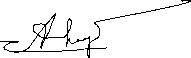 Nguyễn Xuân Thủy  LH: 0849223382